Principal Race Officer: David LovegroveSAILING INSTRUCTIONSRulesThe races shall be governed by the Racing Rules of Sailing (RRS), ISA Prescriptions, the Notice of Race, these Sailing Instructions and any amendments thereto. Competitors in races for One Design classes shall comply with their relevant Class Rules. Competitors in IRC and ECHO handicap classes shall comply with the rules of those handicapping systems. In the event of a conflict the Sailing Instructions shall prevail. Notices to CompetitorsNotices to competitors will be posted on the Official Notice Board located in the archway beside the Marina Office.Change of Sailing InstructionChanges to Sailing Instructions will be posted not later than two hours before the scheduled start of the first race so affected. Flag L displayed on the flagpole at the top of the marina bridge denotes that a change of Sailing Instructions has been made.Signals Made AshoreSignals made ashore will be displayed on the flagpole at the top of the marina bridge. When flag AP is displayed ashore “one minute” is replaced with “not less than 45 minutes” in Race Signal AP. This changes RRS “Race Signals”. Boats are requested not to leave the harbour until flag AP is lowered. OFFSHORE Schedule of Races and Class Flags. 	Race Officer David LovegroveHigh Water (Howth) 11:36              Ht:4.21m      OFFSHORE Committee Boat Starts – Channel 77	Class	Flag	Start	Class 1	No. 1	The warning signal for the 1st start will be at 11:55.  	Class 2	No. 2	Subsequent starts will be at 5 minute intervals in the order as            White Sail Cruiser A	No. 4	indicated here.	White sail Cruiser B	No. 5           Class 3	No. 3           Shipman	W	OFFSHORE Starting AreaThe starting area will be North of Ireland’s Eye.OFFSHORE Starting LineThe starting line shall be between an orange mark (to be passed to port) and a red/white pole (or mainmast) on the Committee Boat which will display a yellow flag.OFFSHORE Course DesignationCourses shall be designated by numerals displayed on boards on the Committee Boat. The course applicable to each race will be displayed for not less than 4 minutes before its start. This changes RRS 27.1.Marks are described by letter(s) and the subscript p or s thereafter directs that they be left to port or starboard respectively. A windward mark, Z (black inflatable) will be laid approximately to windward of the starting line. This is the first mark on all courses. A white flag displayed on the Committee Boat indicates that either the windward mark has not been laid or that boats shall ignore it and proceed directly to the next mark on the course.OFFSHORE Courses - Committee Boat Starts (Mark descriptions/positions are on page 6) 	1:  Zs Ls Gs Qs Js FAs	2:  Zs Ls Gs Ap Qs Js FAs	3:  Zs Ls Os Np Gs Qs Js FAs	4:  Zs Ls Ks Ap Os Np Gs Qs Js FAs	5:  Zs Lp Gs Qs Js FAs	6:  Zs Lp Hp As Gs Qs Js FAs	7:  Zs Lp Hp Ns Gs Qs Js FAs	8:  Zs Lp Kp Tp Gs Qs Js FAs	9:  Zp Lp Gs Qs Js FAs	10:  Zp Lp Ip Es Gs Qs Js FAs	11:  Zp Tp Ns Lp Es Ip Es Gs Qs Js FAs	12:  Zp Tp Ms Lp Es Ip Es Gs Qs Js FAs	13:  Zp Ls Gs Qs Js FAs	14:  Zp Ls Hp Es Gs Qs Js FAs	15:  Zp Ls Mp Ts Gs Qs Js FAs	16:  Zp Ls Mp Ts Up Es Gs Qs Js FAs	17:  Zp Ls Gs Qs Js FAs	18:  Zp Ls Np Ts Gs Qs Js FAs	19:  Zp Ls Np Ts Mp Es Gs Qs Js FAs	20:  Zp Ls Mp Es Mp Es Gs Qs Js FAs	21:  Zp Lp Gs Qs Js FAs	22:  Zp Lp Ts Ap Es Gs Qs Js FAs	23:  Zp Lp Ap Es Os Ms Gs Qs Js FAs	      24:  Zp As Ep Lp Ap Es Os Ms Gs Qs Js FAs	25:  Zp Lp Gs Qs Js FAs	26:  Zp Lp Es Ap Gs Qs Js FAs	27:  Zp Lp Es Np Gs Qs Js FAs		28:  Zp Lp Es Np Os Ap Gs Qs Js FAs	29:  Zp Op Lp Ts Gs Qs Js FAs			30:  Zp Op Lp Ap Ts Gs Qs Js FAs	31:  Zp Op Lp Up Tp Gs Qs Js FAs			32:  Zp Op Np Up Lp Ap Ts Gs Qs Js FAs	33:  Zp Op Ls Hp Gs Qs Js FAs			 34:  Zp Op Ls Up Gs Qs Js FAs	35:  Zp Op Ls Np Ts Hp Gs Qs Js FAs		36:  Zp Gp Ls Mp Ts Hp Gs Qs Js FAs	37:  Zp Hp Ls Es Hp Gs Qs Js FAs		38:  Zp Hp Ls Ts Mp Gs Qs Js FAs	39:  Zp Hp Ls Ts Mp Es Hp Gs Qs Js FAs	40:  Zp Hp Ls Ts Mp Es Pp Gs Qs Js FAs	41:  Zp Hp Lp Ts Gs Qs Js FAs		42:  Zp Hp Lp Ts Np Gs Qs Js FAs	43:  Zp Hp Lp Es Mp Gs Qs Js FAs		44:  Zp Hp Lp Ts Np Es Mp Gs Qs Js FAs	45:  Zp Hp Lp Es Ap Gs Qs Js FAs		46:  Zp Hp Lp Ks Hp Gs Qs Js FAs	47:  Zp Hp Lp Os Mp Gs Qs Js FAs	48:  Zp Hp Lp Es Ap Os Mp Gs Qs Js FAsPlease Note S.I. 25 – Navigation Marks and ObstructionsIn the event of adverse weather conditions, the committee boat may have the use of some courses applicable to the Inshore Fleet, which do not round Lambay, and these may be used if required.OFFSHORE Finishing LineThe finish line shall be between a red/white pole [or mainmast] on the Committee Boat [on station at Mark FA] displaying a blue flag and the red vertical line on the East Pier Starter’s Hut.INSHORE Schedule of Races and Class Flags.		Race Officer: Richard Kissane.	High Water (Howth)   11:36  Ht: 4.2M       INSHORE Committee Boat Starts – Channel 69Class	Flag	StartSquib	K           The warning signal for the 1st start will be at 11:55.     Puppeteer 22              A            Subsequent starts will be at 5 minute intervals in the order asRuffian 23	U            indicated here.INSHORE Starting Area The starting area will be North West of Ireland’s Eye.INSHORE Starting LineThe Starting Line shall be between an orange mark (to be passed to port) and a red/white pole or mainmast of the Committee Boat, which will display an orange flag.INSHORE Course DesignationCourses shall be designated by numerals displayed on boards on the Committee Boat. The course applicable to each race will be displayed for not less than 4 minutes before its start. This changes RRS 27.1.Marks are described by letter(s) and the subscript p or s thereafter directs that they be rounded to port or starboard respectively, except those marks in a ⁯ (box) which are passing marks. A windward mark, Z (yellow inflatable) will be laid approximately to windward of the starting line. This is the first mark on all courses.  A white flag displayed on the Committee Boat indicates that either the windward mark has not been laid or that boats shall ignore it and proceed directly to the next mark on the course.INSHORE Courses - Committee Boat Starts (Mark descriptions/positions are on page 6) 	51:  Zs Ms Ls Hp SsFB	52:  Zs Ms Ls Is Hp SsFB        5	3:  Zs Mp Cp Ip Up Ss FB	54:  Zs Mp Ws Ps Up Mp Ss FB	55:  Zp Ps Lp Is SsFB	56:  Zp Ps Lp Hp As Is SsFB	57:  Zp Ws Up Ws Up Pp Cp Vs Is SsFB	58:  Zp Ws Up Ws Up Pp Is FB	59:  Zp Ep Lp Wp Ss FB	60:  Zp Ep Lp Wp Hs  SsFB	61:  Zp Ps Ap Wp Hs  SsFB	62:  Zp Ep Ps Ap Wp Hs Cp Ss FB	63:  Zp Ps Ls IsSsFB	64:  Zp Ps Ls Wp Is SsFB	65:  Zp Vp Cp Dp Vp Wp Op Cp Dp SsFB	66: Zp Vp Cp Dp Vp Wp Op Vp Cp Dp Vp Cp Dp SsFB	67:  Zp Kp Ls Is SsFB	68:  Zp Kp Ls Wp Is SsFB	69:  Zp Vp Wp Dp Wp Dp Cp Ss FB	70:  Zp Vp Wp Dp Wp Dp Wp Ip Cp Ss FB	71:  Zp Lp Hp Is SsFB	72:  Zp Lp Pp Is SsFB		73:  Zp Us Dp Hp Pp Is SsFB	74:  Zp Hp Pp Is Wp Cp Vp Pp Is SsFB	75:  Zp Ip Lp Is SsFB	76:  Zp Ip Lp Es Up Is SsFB	77:  Zp Ip Pp Cp Vp Pp Cp Is SsFB	78:  Zp Ip Pp Cp Pp Hs Is SsFB	79:  Zp Ip Lp Ip  SsFB	80:  Zp Kp Lp Ip SsFB	81:  Zp Op Np Cp Vp Cp Ss FB	82:  Zp Op Np Cp Ss FB	83:  Zs Ps Ls Ts Vp Is SsFB	84:  Zs Ps Ls Pp Is SsFB	85:  Zp Ps As Es Op Es Is SsFB	86:  Zs Ps As Pp As Pp Is SsFB	87:  Zs Ps Ls Es Hp Is SsFB	88:  Zs Ps Ls Es Pp Is SsFB	89:  Zp Cp Op Wp Op Wp Cp Dp SsFB	90:  Zp Cp Op Wp Op Wp Cp Dp Cp Dp Ss FB	91:  Zs Ps Lp Ip SsFB	92:  Zs Ps Lp Os Pp Ss FB	93:  Zp Cp Dp Wp Ip Op Pp Wp Dp Wp Ss FB	94:  Zp Cp Op Pp Wp Dp Wp Ss FB	95:  Zs Ps Lp Ap Ip SsFB	96:  Zs Ps Lp Es Ap Ip SsFB		97:  Zp Wp Ip Pp Dp Pp Wp Dp Vp SsFB	98:  Zp Wp Ip Pp Ip Pp Ss FBPlease Note S.I. 25 – Navigation Marks and ObstructionsINSHORE Finishing LineThe finishing line is located in the vicinity of the Spit Mark (S) and the South Rowan Buoy (R) and shall be between a black inflatable mark (FB) and the mainmast (or red/white pole) on the adjacent Committee Boat displaying a blue flag.Re-crossing Start/Finish LinesAll boats shall keep clear of the starting lines until their warning signal. Boats shall not re-cross a finishing line, except to finish having completed a penalty. Boats, having started and cleared their starting line, shall not re-cross that line while starts are in progress. Boats shall not cross any other starting line while starts are in progress. The Protest Committee may penalise a boat failing to comply with this sailing instruction with a score of its discretion, including DSQ.Starting Time LimitA boat starting later than ten minutes after her starting signal will be scored DNS. This changes RRS Appendix A4.1.Finishing Time LimitThe Time Limit for all races is 1700. If a boat in a class finishes within this limit, the time limit for that class shall be extended to 1730. In the event of postponement(s) and/or general recall(s) the time limit(s) for races so affected shall be correspondingly extended. A boat which fails to finish within the time limit will be scored DNF. This changes RRS 35 and Appendix A4.1Shortening CourseRRS 32 is changed in that the Race Committee may, at their discretion, shorten the course at any mark. They may also shorten the course at the Tailor Buoy or the Burren Perch at Lambay Island.  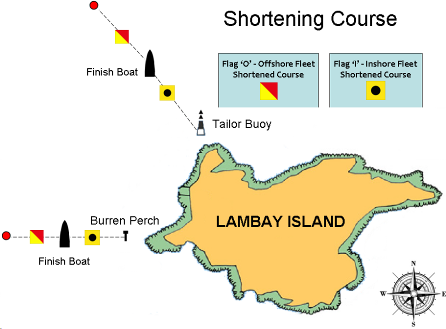 Should this be necessary, a Committee Boat/ Finish Boat will take station north of the Tailor Buoy or west of the Burren Perch and display flag “S” superior to a flag indicating the fleet or fleets to be shortened – flag “I” for the Inshore Fleet and flag “O” for the Offshore Fleet. The class flag for the relevant class(es) to be shortened, will also be displayed.Boats of the Inshore Fleet shall finish by passing between the Tailor Buoy or Burren Perch and the Committee Boat - boats of the Offshore Fleet shall pass between the committee boat and the Orange Buoy finish mark.Instructions may also be given over the radio on both channels 77 and 69.Protests	Protests and Requests for Redress shall be delivered to the Race Office within the Protest Time Limit.	Protest forms are available from the Race Office.	The Protest Time Limit is 90 minutes from the time of finish of the last boat in the Offshore or Inshore fleets as appropriate. This time limit shall be extended to two hours in the event of the race being finished at either the Tailor Buoy or the Burren Perch at Lambay Island. These times will be posted on the Official Notice Board.	The time and place of Protest Hearings will be posted on the Official Notice Board within 15 minutes of the protest time limit. The listing of a boat on this schedule shall constitute informing her of a hearing under RRS 63.2. Parties involved shall present themselves and their witnesses at the time and place indicated on the schedule.	A request to reopen a hearing shall be delivered to the Protest Committee not later than 30 minutes after the party was informed of the decision. This changes RRS 66.Navigation Marks and ObstructionsThe Navigation Marks in and around Howth Sound shall be left as follows –South Rowan Buoy:	to be passed to the West and SouthRowan Rocks Buoy:	to be passed to the East and SouthAny part of Ireland’s Eye or Lambay capable of being touched while racing is designated as an obstruction to sea room.When rounding Lambay, boats shall pass outside the Tailor Buoy and Burren Perch and are advised to give both a wide berth.Competitors are reminded of a trawler wreck in Howth Sound, south of the Carrageen Rocks on Ireland’s Eye, which is submerged at most stages of the tide.Radio CommunicationsCompetitors are advised to keep a listening watch on VHF Channel 77 for Offshore Committee Boat and Channel 69 for Inshore Committee Boat where information relevant to racing may be broadcast. Should this information be broadcast, it shall not constitute outside assistance and shall not be the subject of any protest. Failure to broadcast this information shall not be the basis for any claim for redress. The Squib class rules are changed by this Sailing Instruction to allow use of VHF radio.	Competitors who retire from a race shall inform the Race Committee promptly by radio on Channel 77 or 69 as appropriate. Competitors without radio should inform the Race Office or Marina Office on coming ashore.Prize GivingThe approximate time of the prize-giving will be 1730.SafetyCompetitors participate entirely at their own risk; see Fundamental Rule 4, Decision to Race and the ISA Safety Booklet. Open boat entrants are referred to relevant class regulations. The wearing of suitable personal flotation devices in all boats is strongly recommended at all times. The responsibility for the safety of competing boats and their crews lies solely with the said competitors.Howth Yacht Club Ltd. and/or the Organising Committee will not accept any liability for material damage, personal injury or death sustained in conjunction with, prior to, during, or after racing.Boats shall keep clear of Race Committee vessels [committee boat, mark laying boats, patrol boats] from the time the Committee Boat is on station prior to starting racing.Insurance	Each participating boat shall be insured with adequate, valid, third party liability insurance.Mark Descriptions/PositionsID	Description	Shape	Colour	Lat. (N)	Long. (W)A	Apex	Conical	Black	53 26.76	06 03.26C	Cush	Conical	Black	53 24.50	06 05.44D	Dunbo	Conical	Yellow	53 24.73	06 03.85E	East	Conical	Black	53 26.00	06 02.20FA        East Pier Finish 	Cylindrical   Yellow                53 23.70         06 03.78        FB        Howth Sound Finish                Inflatable    Black	53 24.20	06 04.29G	Garbh	Conical	Black	53 25.00	06 02.32H	Hub	Conical	Black	53.25.71	06 04.43I	Island	Conical	Black	53 24.70	06 04.36J	Thulla	Conical	Black	53 23.80	06 03.40K	Stack	Conical	Black	53 24.60	06 03.11L	Lambay Island						M	Malahide	Conical	Black	53 27.23	06 05.59N	North	Inflatable	Black	53 27.99	06 03.40O	Osprey	Conical	Orange	53 25.41	06 03.52P	Portmarnock	Conical	Black	53 25.89	06 06.30Q	Rowan Rocks	IALA	BYB	53 23.88	06 03.22R	South Rowan	IALA	Green	53 23.78	06 03.88S	Spit	Conical	Black	53 24.42	06 04.51T	Talbot	Conical	Black	53 27.31	06 01.30U	Ulysses	Conical	Orange	53 26.22	06 04.97V	Viceroy	Conical	Orange	53 25.12	06 04.78W	West	Conical	Black	53 24.96	06 06.07Y	Ireland’s EyeZ	Windward (Offshore Starts)	Inflatable	BlackZ	Windward (Inshore Starts)	Inflatable	YellowShortened Course Finish	Small Orange Buoy		Tailor Buoy	North Cardinal	53 30.13	06 01 52	Burren Perch	West Cardinal	53 29.21	06 02 28  Every effort is made to ensure this data is accurate and should be used as an indication of the location of marksCourses designed with the aid of Soft Touch ProgrammesGENERALWhen entering/leaving Howth Harbour, stay on the right hand side of the fairway and harbour entrance i.e. always pass port to port. Also, Howth Sound is a restricted channel and accordingly boats shall not impede trawlers.The attention of all participants is drawn to the car parking regulations in the vicinity of the Club. The Harbour Authority rigidly enforces these. Traffic restrictions will in place in Howth on 4th June. It is recommended that competitors use public transport, particularly the DART, where possible.Competitors are granted temporary membership of Howth Yacht Club for the day of the Lambay Races; subject only to the provisions of the Club rules for withdrawing or withholding said membership.Course Maps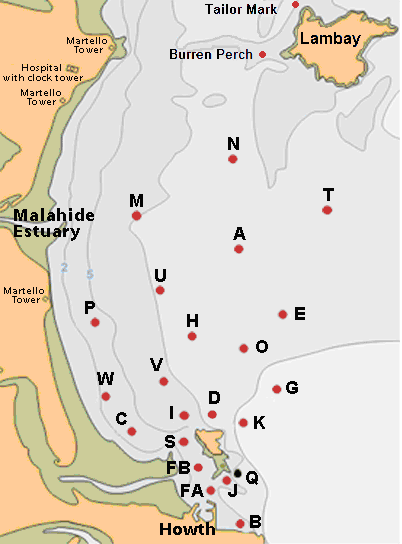 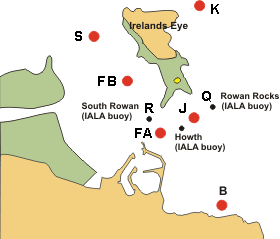 Reproduced from Admiralty Chart 1468 by permission of the Controller of Her Majesty's Stationery Office and the UK Hydrographic Office (www.ukho.gov.uk)Race Marks - 2014 Relative Bearings Table - Magnetic (Approx.)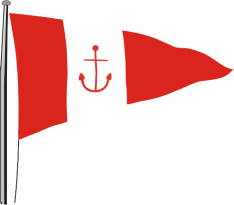 HOWTH YACHT CLUBLAMBAY RACESOrganised by Howth Yacht Club Ltd.Saturday 4th June 2016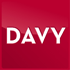 ABCDEGHIJKMNOPQSTUVWA1860216019601460168022002070188018402950002019202500185020300710248021502290B0060319035200190024035003360357001003470005000203310010033100220347034003210C0360139008400580081003200770126009200040025005803460121011100470015003803270D0160172026400430078034702720170011003440011002303150161023300360342031202870E3260199023802230190026402330204020703070346023802730202022500280284024602520G3480204026102580010030502630214023603250354030602970211024900210314028102750H0400170021201670084012501910168015103420021012502850164018700550334020502380I0270156025700920053008300110148010103530018004803260140017700430357035002930J0080177030603500024003403480328001803450006000403260062031700260345033403120K0040190027202900027005603310281019803370003035003100190025900280332030402880M1150167018401640127014501620173016501570066015202040163017300940166017301930N1820185020501910166017402010198018601830246018702250184019601250214020202140O0120182023802030058012603050228018401700332000702920180021500400319025602600P0700151016601350093011701050146014601300024004501120143015100710073013601780Q0050190030103410022003103440320024200100343000403600323030800240342032903080S0230151028200560045006900070024013700820353001600350327012800390357034203040T2510202022702160208020102350223020602080274030502200251020402190249022902360U0680167019501620104013401540177016501520346003401390253016201770069018002130V0350160021801320066010100250170015401240353002200760316014901730049000002640W0490141014701070072009500580113013201080013003400800358012801290056003300840